Magnifier Iteration ChecklistMagnifier Iteration Extension ChecklistIterationMaterialIs it a Magnifier?Observations: Draw or WriteDesign 1Plastic Cup (Cut/not)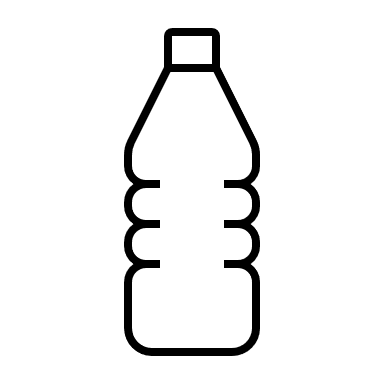  Yes                  No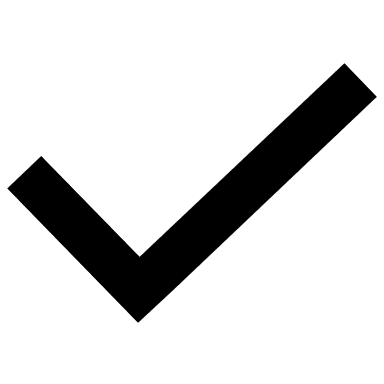 Design 2Plastic Bag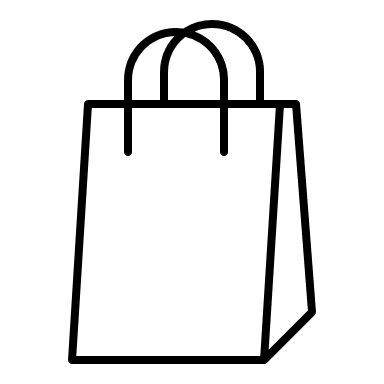 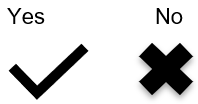 Design 3Saran Wrap 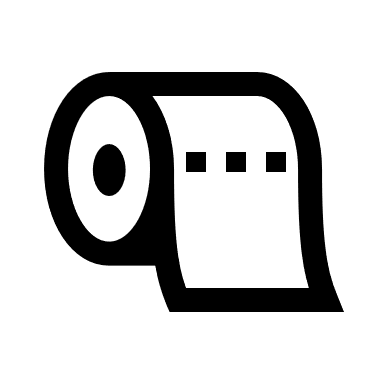 Design 4Plastic Cup (Cut/not)+ Water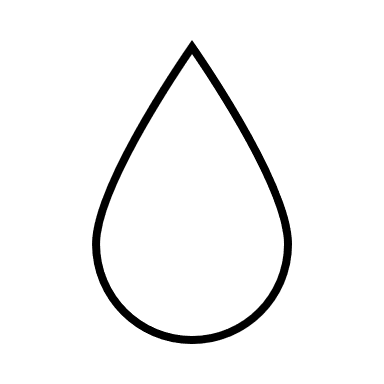 Design 5Plastic Bag + WaterDesign 6Saran Wrap IterationMaterial:Draw or WriteIs it a Magnifier?Observations: Draw or WriteDesign _____ Yes                  NoDesign _____Design _____Design _____Design _____Design _____